Turkey Hunt-Hide and Seek with the turkeys.  Practice “turkey,” “I found a turkey,” and/or answer “where did you find the turkey,” 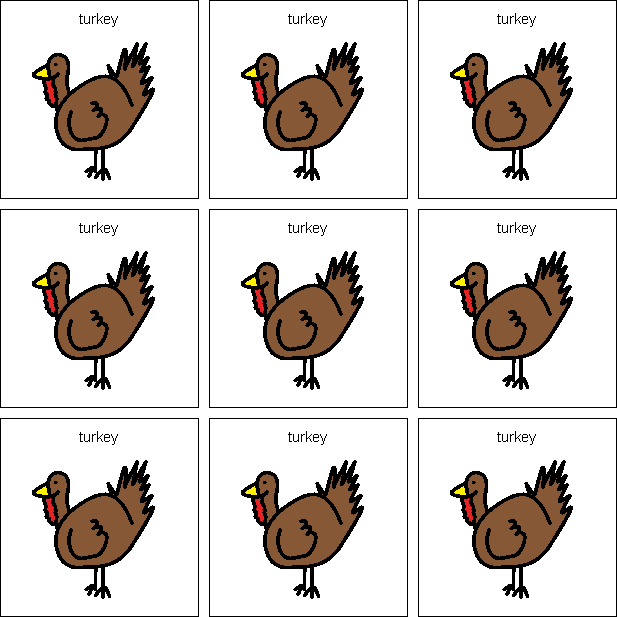 